Školní klub KOTVA při CMG a SOŠPg Brno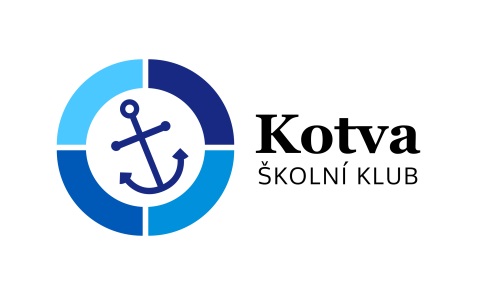 Přihláška na cyklosobotu 10.6.2023Věci na kolo: pláštěnka, helma, cyklistické rukavice, 1l láhev, tenisky (nejezdí se v sandálech), náhradní duši na kolo (doporučená velikost pláště je 26 až 32 mm - s větší šířkou se děti velmi namáhají), sluneční brýle, malý batůžek na oplatek či pláštěnkuPřihlášku odevzdejte na email do 6. 6. 2023 na nemec@cmgp.cz, nebo v klubu.  Cena: 200,- Kč v hotovosti na místěSraz v 8:30 u Olympie u vláčku, pojedeme směr Blučina, Nesvačilka a skončíme v SHM Újezd u Brna, kde bude probíhat S-fest viz http://ujezd.shm.cz/ zde akci cca v 15:00 ukončíme. Prosíme rodiče, kteří mohou, aby si pro své děti přijeli. Pokud někdo nemůže, dejte nám vědět, dovezeme vaše ratolesti k hlavnímu nádraží k parkovišti u Teska. Děkujeme.Tímto podpisem potvrzuji,že se budu plně účastnit programu, který pedagogové s animátory připraví,že se ochotně zapojím do služeb týkajících se provozu akce – úklid, nádobí a další.že dřívější odjezd z akce je možný pouze ze zdravotních důvodů nebo při nerespektování pravidel, a to na vlastní náklady a bez možnosti vrácení zbytku penězže v případě, že se odhlásím z akce později než týden před odjezdem, bude mi vrácen storno poplatek ve výši poloviny celkové cenyže si uvědomuji, že součástí programu jsou duchovně zaměřené aktivity, které jsou vedeny v římskokatolickém způsobu
V 		dne	
			-----------------------------------------------------------------		-------------------------------------------------------------------
                       podpis zájemce						podpis zákonného zástupce*Nehodící se škrtněte Jméno a příjmení zájemce:Jméno a příjmení zájemce:Jméno a příjmení zájemce:Adresa trvalého bydliště:Adresa trvalého bydliště:Adresa trvalého bydliště:Škola:Škola:Třída:Zdravotní stav: dobrý* – problémový*:…………………………………………………………………….Zdravotní stav: dobrý* – problémový*:…………………………………………………………………….Zdravotní stav: dobrý* – problémový*:…………………………………………………………………….Telefon zákonný zástupce:Telefon zájemce:Telefon zájemce: